Домашняя контрольная работа №4по теме «Движение»№ппВыполните задания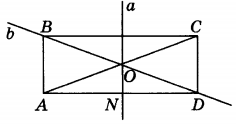 На рисунке-прямоугольник, точка  является серединой стороны . Укажите номера верных утверждений.Точка В симметрична точке D относительно точки .Точка В симметрична точке D относительно прямой .Точка В симметрична точке D относительно прямой .Точка А симметрична точке D относительно прямой .Точка А симметрична точке D относительно точки .Точка А симметрична точке D относительно точки .Укажите координаты точки, симметричной точке относительно оси абсцисс.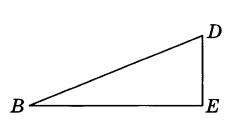 На рисунке изображён равнобедренный треугольник . Постройте фигуру, симметричную ему относительно вершины .Начертите треугольник . Постройте точку , в которую отобразится точка  при параллельном переносе на вектор .5.Начертите прямоугольник, у которого одна сторона в 2 раза больше другой. Выполните поворот этого прямоугольника на 90 по часовой стрелке вокруг середины большей стороны.